Осторожно,тонкий лед !!! Для учащихся 2 класса была проведена беседа по правилам поведения на тонком льду. Ребята посмотрели видео. В конце мероприятия детям были розданы памятки «Осторожно ! Тонкий лёд !»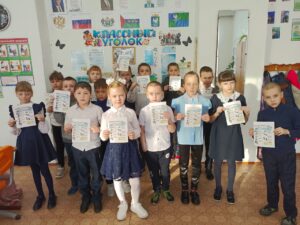 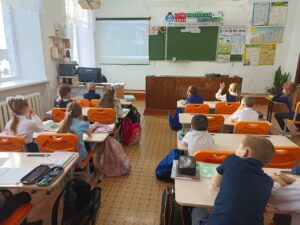 